SkillsConfiguration of CISCO routers and switches, installation configuration in Microsoft Windows server 2012 based Networks.Current StatusWebsite designing using html, CSS. Doing MBA through distance educa-tion in Logistics & chain Management and MCSE.CertificationAbhishek ME, BE, CCNA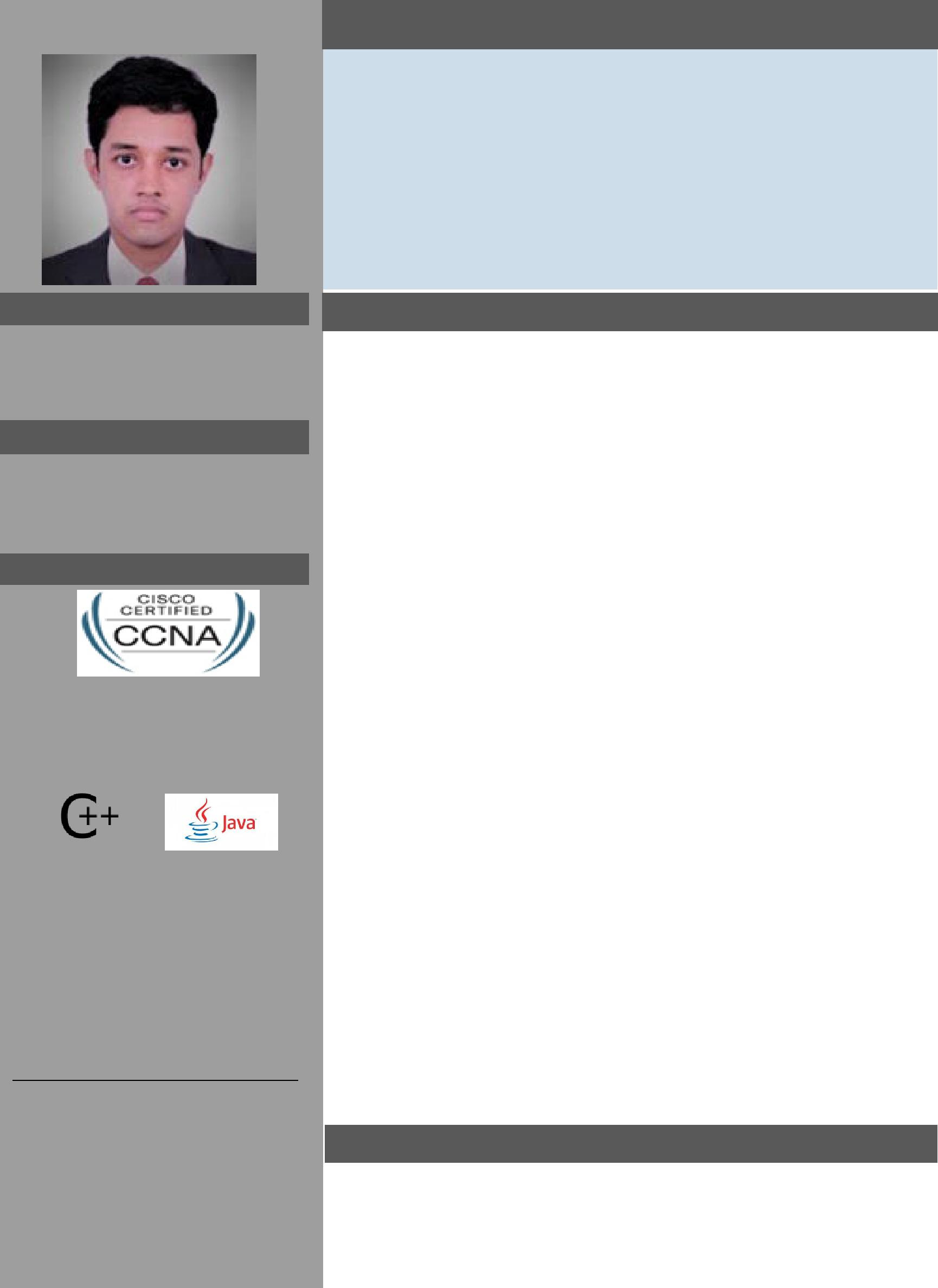 Master of Engineering—Computer Science Bachelor of Engineering – Computer Science Email: abishek.373759@2freemail.com Professional ObjectiveThe progression of technology and the effects it has had on civiliza-tion has always fascinated me, and generated within me a profound interest in computing and business management. A recent Master of Engineer with high scores from the Anna University Chennai, looking to secure a Networking and Communication Asst. Execu-tive position (Admin Assistant) or similar to utilize my skills, knowledge and experience through continued association with dy-namic organizations for a mutual growth. Consistently improve performance at work and service the organization with utmost loy-alty. Continuously keep updated on areas related to my profession and be keenly aware of technological changes and direction and en-hance my horizons of knowledge, skills, and capability . EXPERENCE : 1-2 year as technical Support in MULTIDATA India.Web Designing for: Sivaji MotorsVedaz Business Consultants Pvt Ltd2 . Secure Private Data sharing toprevent external attacks: Used thebasic IEEE model for ‘Privacy preserv-ing Data sharing with Anonymous ID Assignment’ adding encryption keys to prevent attacks from hackers using AES for Hospital Information Systems.CCNA—Routing and Switching from CISCO 16-6-2017 valid till 16-6-2020CISCO ID # CSCO13192585CCNP– Routing and Switching—from Network SystemsMCP— Microsoft Windows NT operating system, related desktop systems, net-working, and Microsoft's BackOffice server products.Published papersPresented a paper on Anonymous Authentication for privacy preserving data in remote access at the International Conference on Computer Electri-cal & Electronics Engineering (ICCEE – 3rd March, 2017)LanguagesEducationEducationMaster of Engineer-Sivaji CollegeAnna Universi-2015-201779.5%ing (Computer Sci-Of Engineeringty ChennaienceB E(Computer Sci-Sivaji CollegeAnna Universi-2011-201570.3%ence)Of Engineeringty ChennaiProjectsProjectsAdditional TrainingAdditional TrainingAdditional Training